MÅNEDSBREV AVDELING:  LEMURENE Tema: Høst			            	Hilsen oss på Lemurene Auglend barnehagene Evaluering av forrige måned-oktober 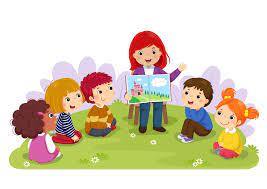 Da er vi allerede kommet til november. I oktober måned har vi hatt mye lek i små grupper. Denne måneden har vi hatt om FN. Barna har fått hvert igjennom ulike aktiviteter i forhold til FN. Mange kjekke samlinger både inne og ute. Vi har snakket om de ulike landene som barna på avdelingen representerer. Barna har også fått øvet litt på Karius og Baktus. Ellers så har vi hatt noen turer i nærmiljøet.Fredag 29.oktober var vi så heldige å få besøk av kjekke musikanter, som sang og spilte gitar for oss! Barna hadde det så kjekt, alle fikk være med å danse. Takk til Priscila for arrangementet Planer for november: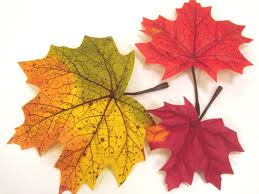 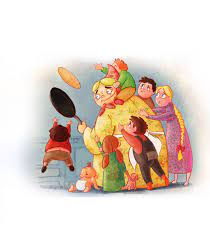 Tema høst: kan gi barna gode erfaringer og forståelse for ulike årstider. Vi skal ha fokus på ulike vær forhold /endringer og farger om høsten.Rammeplanen sier: At barnehagen skal bidra til at barna skal bli glade i naturen og får erfaringer med naturen som fremmer evnen til å orientere seg og oppholde seg i naturen til ulike årstider. Vi skal ha mange kjekke og spennende aktiviteter i denne måneden. Vi skal gå på turer og se hva som skjer ute i naturen. Vi vil tar med oss ulike natur materiell som vi kan bruke i formings aktiviteten inne. I samlings stundene vil vi ha samtale/reflektere litt om hva års tiden høst er og hvorfor bladene faller ned og endrer farge. Samlingene skal være aldersinndelte grupper slik at vi kan legge til rette ut ifra barnas utvikling. Vi har valgt å ha fokus på «å vente på tur». Da bruker vi boken fra vennebøkene, «vente på tur». Lesing, dramatisering og konkreter er en fin måte å vise og lære barna viktigheten av det å vente på tur. 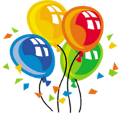 Bursdags barn: Hipp hipp hurra Max 3 årMål 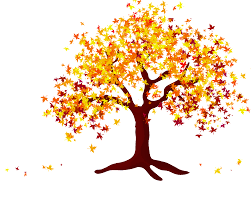 Hoved mål:  Gi barna kjennskap til årstiden høst Skape rom for barnas opplevelser, samtaler og erfaringer  Delmål: Være mye ute Være aktiv i lekenSosialt mål: Vente på turMånedens sang/regle/bok/eventyr:Sang: sol,sol kom igjen-Regndråpen fra himmelen- Regn regn gå din vei 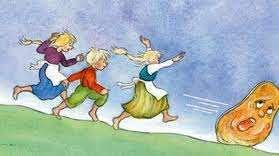 Regle: Høsten kommer. Regn dikt Eventyr «Pannekaken»Vente på turPraktiske opplysninger:Viktig at dere sender melding eller ringer avdelingen dersom barnet er syk eller blir hjemme. Tlf :94837908Vi starter med aktiviteter fra kl.09.30 Husk å henge på låsen til porten som er ute. Fint om dere kan merke alt av klær, sko og utstyr og sjekke om det er noe klær som må skiftes ut. Husk å ta med sekk og vannflaske når vi skal på tur hver fredag Husk planleggings dag fredag 17.november,er barnehagen stengt. 